ABSTRACT TEMPLATE (Times 12 pt., bold, uppercase, centred)First Author1, Second Author1,2, Third Author1 (Times New Roman 12 pt., bold, centred)1University of Latvia, Institute of Geodesy and Geoinformatics, Jelgavas str. 3, Riga, Latvia2Institute of Chemical Physics, University of Latvia, Jelgavas str. 1, Riga, Latviae-mail: first.author@lu.lv (Times New Roman 11p, italic, e-mail only for presenting author)	Margins of the abstract must be the following: top – 3 cm, bottom – 2.75 cm, left – 3 cm, right – 2 cm. Use single-spaced line formatting, font – Times New Roman, font size – 12 pt., total length of the abstract should be 750 – 1500 words. Indent the first line by 1 cm of each paragraph. Abstract may include graphical representation of data in form of figures / tables. Inserted figures / tables must be centred and captioned; font – Times New Roman, font size –11 pt. Figure caption must be located below (see fig. 1) it while for the table – above. Use square brackets for inserting references [1] and show the corresponding bibliography at the bottom of the main text.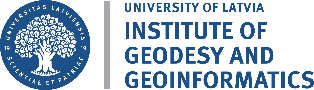 Fig. 1.  Logo of the Institute of Geodesy and GeoinformaticsReferences: (Times 11p) [1] Geim, A. K.; Novoselov, K. S. The Rise of Graphene. Nat. Mater. 2007, 6, 183–191.For formatting the refrences use ACS (American Chemical Society) style. font – Times New Roman, font size – 11 pt.